„Pszczółki” 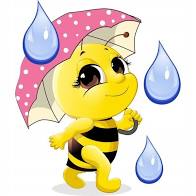 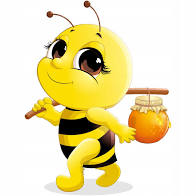 Wychowawcy: Bożena Beszczyńska Małgorzata Tondera -BuciorHonorata MalinowskaWyprawka przedszkolaka:Strój gimnastyczny (bluzka z krótkim rękawem, lużne krótkie spodenki), worek z materiału. Wszystko należy podpisać.Chusteczki higieniczne wyciągane- 1 paczka co 3 miesiaceSerwetki gastronomiczne - 1 paczka co 3 miesiaceKubeczki papierowe do picia wody-50 sztuk w każdym miesiącuRęcznik papierowy - 1 szt. w każdym miesiącuKapcie z podeszwą, która się nie ślizga, worek z materiału. Wszystko należy podpisać.Ubranie na zmianę-majtki, spodenki,bluzka. Ubranie zostaje w półce dzieckaKredki „Bambino” 12 kolorów, podpisane.Ryza papieru xero - 1 raz w semestrzeRamowy rozkład dnia 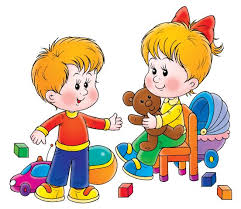   7.00 -   8.45 – zabawa w kącikach zainteresowań (zabawy konstrukcyjne),                        praca indywidualna lub zespołem dzieci; praca z dzieckiem                         zdolnym; czynności porządkowe.                         Ćwiczenia poranne.  8.45   - 9.00 - przygotowanie do śniadania, czynności higieniczne, pełnienie                         dyżurów.  9.00   - 9.30 - ŚNIADANIE.  9.30 - 10.00 - zajęcia edukacyjna, zgodne z podstawą programową;                         zajęcia i zabawy dydaktyczne. 10.00 - 10.15 - gry i zabawy ruchowe. 10.15 - 10.45 - zajęcia edukacyjne zgodne z podstawą programową. 10.45 -11.45 - zabawy, gry sportowe oraz ćwiczenia kształtujące postawę                          dziecka, zabawy organizowane i swobodne na placu zabaw.11.45 -12.00 - przygotowanie do obiadu, czynności porządkowo – higieniczne.12.00 -12.30 - OBIAD. 12.30 -12.45 - odpoczynek poobiedni – wyciszenie grupy, kwadrans na                        czytanie bajki; słuchanie muzyki relaksacyjnej.12.45 – 14.15 -zabawy dowolne w sali; ćwiczenia utrwalające wiadomości.14.15 - 14.30 - czynności porządkowe; przygotowanie do podwieczorku. 14.30 - 15.00 - PODWIECZOREK.15.00 - 17.00 - zabawy igry dydaktyczne; praca wyrównawcza; zabawy dowolne                          w sali lub na placu przedszkolnym.